Reading City Football Club invites you to sign up to their veteran's tournament which will take place at the Rivermoor, Scours Lane, Reading, Berkshire, RG30 6AY on Saturday 23rd May 2020. Players must be 35 or over, so whether you're still playing, or you’ve hung up your boots but feel you have a game left in you, sign up for what is bound to be an entertaining event. 16 teams maximum, 8 players per team                £40 a teamThe first game will kick off at 11am, following the tournament we invite you to the Crossbar where you can watch the Emirates FA Cup Final***PLEASE COMPLETE REGISTRATION FORM BELOW FOR YOU AND YOUR TEAM***PERSONAL DETAILS Full Name of person registering team*: Email Address:Contact telephone number: TEAM DETAILSTeam name:NUMBER OF PLAYERS (MAXIMUM OF 8) – Please list players names, ages and former clubs if known below: Player 1:Player 2: Player 3:Player 4: Player 5:Player 6:Player 7:Player 8:To complete your team’s registration please make a BACS payment of £40.00 to Reading City FC.Account Number: 99029146 - Sort Code: 60-17-21 - Please use ref of VETS ENTRY & SURNAME OF PERSON REGISTERING* when making paymentREFUNDS WILL ONLY BE GIVEN IN THE EVENT THAT THE TOURNAMENT IS CANCELLEDPlease return all completed forms to our media and public relations manager Ryan Sheehan at media@readingcityfc.co.uk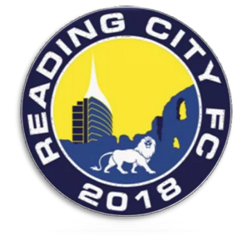 Reading City Football ClubThe RivermoorScours LaneReading, BerkshireRG30 6AYmedia@readingcityfc.co.ukwww.readingcityfc.co.uk